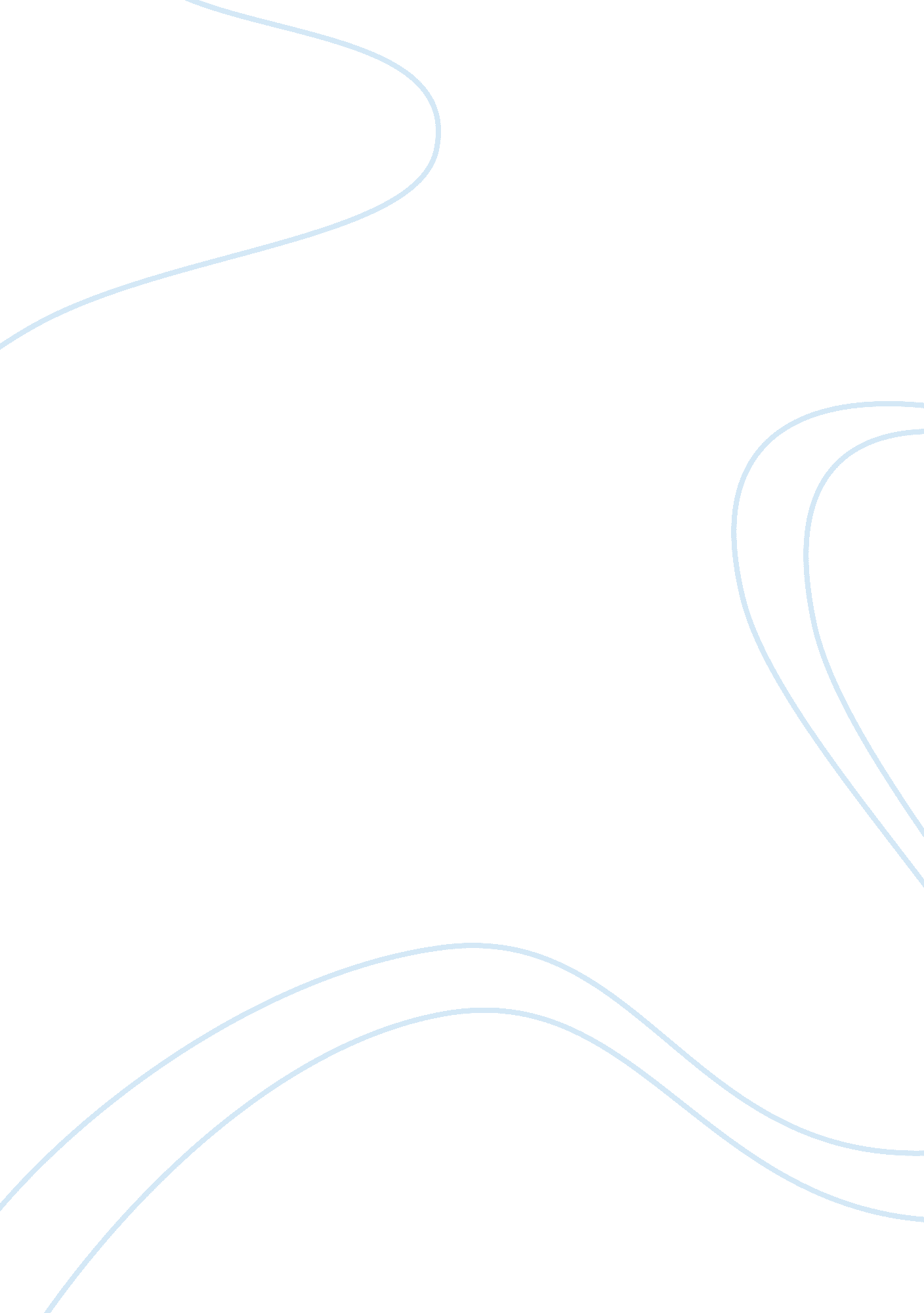 Economic issues filipino people face todayCountries, Philippines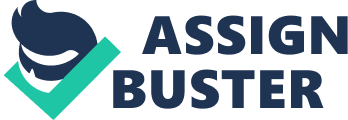 Philippines is a country that faces a lots of problems like Poor Infrastructure, Unemployment, taxation and spending, Heavy Dependence on Remittances and etc. In short, we call this Economic issues. Economic Issues deals on the people’s action in life, our individual personality that can lead us in any problems that we are faces. But the most Economic issues that our country faces today is the poverty, poverty is refers to a completely lack or insufficient of foods, shelter, clothes and all other material that can be use in our daily life, because of the incapacity to afford them. Many Filipino citizen are suffering from poverty because of the unemployment that our country faces too and it’s also part of economic Issues. Lots of people suffers hungriness, they don’t have clothes and shelter to lean on, they work hard for their families just to live every day, even though the Philippines is a fast- growing economy, it’s always been the poverty that most of the people facing that problem today. The reason why most of the people here in the Philippines suffers poverty first, is weakness in employment generation and the quality of jobs generated. Lots of Filipino people have no jobs because of the quality standard of each company, and when it comes in applying jobs the really important document is the resume, Of course when you apply job we should have a resume to check our experience and our learnings, but several company is strict when it comes in applying jobs because they have a high standard and qualification. Some other Company choose rich people over poor people because of the power they have but take note lots of poor people is intelligent, smart and genius. The another reason is because people from other provinces are experiencing Manila city to bring them the idea that they can find more money there, just to find themselves struggling to find money, food and a shelter to stay. They have ended up being unemployed and living in meaningless vain so they cannot get back easily. Most of the unemployment people are the fresh graduates because of the oversupply of labor forces on popular careers that Philippines encounter. Second is, high levels of population growth, plenty of Filipino citizen suffers poverty because of the population growth of each families. First of all, Philippines is not crowded, just urban areas. Urban areas are extremely populated. There are many reasons for this, many of them are independent. First, there is a degradation about the use of birth control, it is easy to blame the Catholic Church for it, as it is a primarily Catholic nation. However, the truth is easily accessible and affordable. It’s so easy, you only need a condom if you or your partner can have an STD or sexually transmitted diseases. It gets to the second point, education. It seems that sex education almost does not exist. In public schools, it is always a source of debate and embarrassment, what the subjects are and how to teach in-depth sex education. However, the result has taught me a good idea about reproductive systems, women’s cycles, as well as methods, causes, pros and cons of various forms of birth control. From what I can tell men are taught little or nothing and the girls are taught only about the rhythm method as the only acceptable. And always remember, abortion is strictly illegal. The Philippines is a country located in Southeast Asia comprising more than 7, 000 islands. Poverty is proven to be one of the most important challenges facing this nation and its citizens. Filipinos are having a hard time surviving difficult conditions, and more and more have fallen into extreme poverty. According to the Asian Development Bank, the major causes of poverty include: low economic growth, a weak agricultural sector, increased population and high volume of inequality. Because of these factors, there are many effects of poverty in the Philippines that make it difficult for people to live in this situation. Hunger is the one of the problems that most of poor Filipinos suffer, and can lead to malnutrition. They don’t have money to buy what they want because of the lack of money and they only survive on very limited food even though the supplies of food in our country are constant. They don’t have enough income to purchase the food. And with such unequal distribution of income, there is a low demand for food supplies in less developed areas to low income residence. In the Philippines the main source of food is the rice, but today is now replaced by instant noodles, which are cheaper but not nutritious. As a result, there are lots of people in the Philippines who is malnutrition. And malnutrition is very common in the Philippines. The important thing in life so that we can live is we need a shelter, shelter is really important to our daily life. Shelter is a very unique thing that we can lean on, rest and make memories with our friends and especially a place to stay. But most of the Filipino suffers today is the inability to afford housing. Many Filipino people have no shelter because unable to afford housing, that’s why they turning to the streets for accommodation which can lead them to any danger. Because of the poverty, many people do unnecessary thing that may lead them to prison just to be able to live. Example of this doing crime and thievery, they do this just to survive from the poverty. Research has found that one of the most powerful reasons to steal is because of difficulties caused by poverty. Without proper work, people turn to stealing, especially because of the family growth population. There are several people that has not enough resources. And with such of these conditions, people become desperate and take violent steps to give themselves and their families a better life to live. We, the Filipino, we should help poor people just be able to live. Poverty is such a big deal for me, Lots of Filipino citizen suffers and desperate to live their life to fullest. We should help them to live and encourage them for not giving up in life. We should Work for one another, helps us one another because all of us is just equal. With all of this causes of Poverty that can make people miserable, all I can say that poverty is the main economic issue that most of the Filipino today agonizes. 